Международный центр творческого развития «Арт-Птица»Свидетельство о регистрации СМИ ЭЛ № ФС 77 – 78798 выдано Федеральной службой по надзору в сфере связи, информационных технологий и массовых коммуникаций «Роскомнадзор»адрес: город Тобольск; сайт: www.art-ptica.ru; эл.почта: ap.konkurs@yandex.ru Протокол:II Международный конкурс литературного творчества,декоративно-прикладного и изобразительного искусства«Краски осеннего леса»23.09.2021- 21.10.2021                                                                                                    Г. Тобольск Организатор конкурса: СМИ «Международный центр творческого развития «Арт Птица» (Свидетельство о регистрации ЭЛ № ФС 77 – 78798).Место проведения конкурса: интернет–портал «Арт Птица»: https://www.art-ptica.ru/Состав Жюри:Председатель: Коробчинская П.И., организатор конкурсных проектов СМИ «Арт Птица», искусствовед, преподаватель высшей квалификационной категории, Член Международного Союза педагогов-художников, Член Профессионального союза художников России, Член Евразийского художественного союза и Международного музейного фонда.Члены жюри: Монич Е.И., учредитель, главный редактор СМИ «Арт Птица», г. Тобольск;Черниченко Б. А., преподаватель МОУ ДО «Слободзейская ДХШ», Молдова, Приднестровье, г. Слободзея;Инчина Е.М. преподаватель художественных дисциплин высшей квалификационной категории МАОДО «ДШИ имени А.В.Ливна» г. Нижневартовск,  п. Излучинск; Куренкова А.М., преподаватель высшей квалификационной категории ГБУ ДО Свердловской области «Ревдинская детская художественная школа»Королькова А.А., преподаватель МБУ ДО «Белёвская детская школа искусств» г.БелёвАбрамова Е.С., преподаватель высшей квалификационной категории, руководитель студии «Колорит» г.Москва;Кузнецова О.А., преподаватель высшей квалификационной категории МАУ ДО «ДШИ имени А.А.Алябьева» города Тобольска;Нурзангалиева Э.В., преподаватель высшей категории Творческой студии «Мастер кисти», г.Москва;Булаева И.И., художник, г.Омск;Зайдуллина К.Е., художник, преподаватель высшей категории ГБУ ДО «Детская художественная школа» г.Орегбург;Зарегистрировано 170 работ.Список победителей конкурса от 21.10.2021:Зарегистрировано 109 работ. 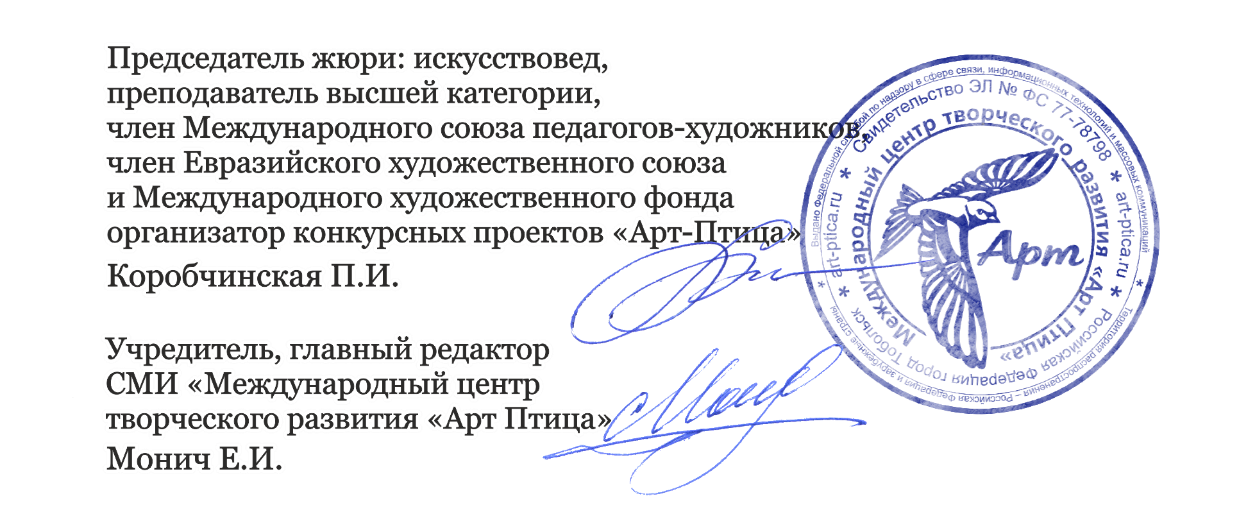 Список победителей конкурса от 23.09.2021:Зарегистрировано 61 работа.№ФИ участника ВозрастВозрастНазвание работыКуратор, учреждениеМесто НоминацияНоминацияНоминацияИзобразительное искусство Изобразительное искусство Изобразительное искусство Изобразительное искусство 5-6 лет5-6 лет5-6 лет5-6 летИванова Богдана55В гостях у царицы Осенивоспитатель Юлия Владимировна КравченкоГДОУ ЛНР «Ровеньковский ясли-сад комбинированного вида «Лучистый»Луганская Народная Республика, город РовенькиДиплом за I местоКудинова Алина55Осень на Красноярском заповеднике столбыБиль Ирина АнатльевнаМбдоу№89Красноярск ий край, город КрасноярскДиплом Лауреата I степениНедялкова Иванна55Осенняя сказкавоспитатель Юлия Владимировна КравченкоГДОУ ЛНР «Ровеньковский ясли-сад комбинированного вида «Лучистый»Луганская Народная Республика, город РовенькиДиплом Лауреата I степениНефёдова Елизавета66Золотая осень.Преподаватель, Полякова Наталья ВладимировнаРеспубликанский центр дополнительного образования.Республика Коми, г СыктывкарДиплом за III местоПолянская Вера66«Краски осени»Учитель Войтешенко Екатерина ОлеговнаДетская школа изобразительного искусстваРеспублика Беларусь, Гомельская обл., г. СветлогорскДиплом Лауреата II степениСтешенко Мария55Золотая осеньвоспитатель Юлия Владимировна КравченкоГДОУ ЛНР «Ровеньковский ясли-сад комбинированного вида «Лучистый»Луганская Народная Республика, город РовенькиДиплом Лауреата I степени7-8 лет7-8 лет7-8 лет7-8 летАйтбаиева Кристина88Осенняя палитраМеньщикова Татьяна АбдулловнаМАУ ДО ДДТ Центр детского технического творчества г.ТоболскаТюменская область, ТобольскДиплом Лауреата II степениАрутюнян Ангелина77«Осеннее настроение»--Армения, г. ЕреванДиплом за III местоГригорьева Владислава77«День хмурый, но зайцу нравится!»Преподаватель Сорокина Ольга ВладимировнаТворческая мастерская «Полосатый кот»Москва, ЦарицыноДиплом Лауреата I степениЗиганшин Дамир 88«Осень, пора урожая»Валиева Лидия Геннадьевна .Преподаватель.МАУДО ДШИ Детская школа искусств.Башкортостан,г.Агидель.Диплом Лауреата II степениКапсамун Варвара88Осенний деньпедагог дополнительного образования, Горшкова Ольга АлександровнаМуниципальное автономное учреждение дополнительного образования городского округа Щербинка Детско-юношеский центрг. Москва, г. ЩербинкаГРАН-ПРИЛовцова Елизавета88Очарование осеннего лесаУчитель изобразительного искусства Прокудина Лариса НиколаевнаМОУ «СОШ № 30 им. П. М. Коваленко» ЭМР Саратовской областиСаратовская область, г. ЭнгельсДиплом Лауреата I степениМихайленко Виталина88Осень в родном краюруководитель кружка «Палитра» Безкоровайная Галина НиколаевнаГосударственное учреждение дополнительного образования Луганской Народной Республики «Дом творчеств детей и юношества» г. РовенькиЛуганская Народная Республика город РовенькиДиплом за III местоШеффер Елизавета77Осенние мечты-Гимназия 10Челябинская область, город ЧелябинскДиплом Лауреата II степени9-10 лет9-10 лет9-10 лет9-10 летБурая Есения 99«Осенний лес»Диплом за III местоВедерников Денис99«Осенняя пора»Художественная студия «Мастер»ГБОУ СОШ №423МоскваДиплом за II местоВершинкина Варвара99Мишка в осеннем лесуПотычкина Светлана Вячеславовна, педагог дополнительного образования, студия «Роспись по дереву»Муниципальное бюджетное учреждение дополнительного образования детско-юношеский центр «Новая Корчева» г.КонаковоТверская область, город КонаковоДиплом Лауреата III степениГорохова Лера--Байкальский колоритпреподаватьМКУК ДО ШР «ДХШ им. В.И.Сурикова»г. ШелеховДиплом Лауреата II степениГурьянова Катрина1010По аллеям осеннего паркаУчитель начальных классов Костенко Елена МихайловнаГБОУ Реабилитационный центр №76город МоскваДиплом Лауреата I степениЗиганшин Дамир«Осень в лесу»Валиева Лидия Геннадьевна .Преподаватель.МАУДО ДШИ Детская школа искусств.Башкортостан,г.Агидель.Диплом Лауреата II степениИльичёв Дмитрий1010У реки в осеннем лесуПотычкина Светлана Вячеславовна, педагог дополнительного образования, студия «Роспись по дереву»Муниципальное бюджетное учреждение дополнительного образования детско-юношеский центр «Новая Корчева» г.КонаковоТверская область, город КонаковоДиплом за I местоКорепанова Даша99Золотой оленьКузьминых Екатерина ВладимировнаСтудия живописи Малинаг.Тобольск Тюменская обл.Диплом Лауреата I степениКорепанова Маргариа99« Осенние дары»преподаватель Шабрыкина Юлия АлександровнаМБУ ДО «Варгашинская шкоа искусств»Курганская область, р.п. ВаргашиДиплом Лауреата I степениКорнишин Богдан99Могучий дубпреподаватель Корнишина Марина Сергеевнамастерская творческих людей «Люблю рисовать»Нижний НовгородДиплом Лауреата I степениКрупина Лиза1010Осень -рыжая лисица.Истюшкина Ирина АлександровнаМБОУДО ДШИ Шемышейского райлнаПензенская областьДиплом Лауреата III степениНерсисян Ваге99Последние мазки осени, эскиз к аппликацииМеньщикова Татьяна АбдулловнаМАУ ДО ДДТ Центр детского технического творчества г.ТоболскаТюменская область, ТобольскДиплом Лауреата I степениПрадедова Алиса1010Осенний пейзажпреподаватель Богомякова Мария МихайловнаМБУ ДО ШИ №67Кемеровская область, Таштагольский район, пгт. КазДиплом Лауреата II степениФролова Алеся99Багровая осеньучитель начальных классов Трасковская Наталья МихайловнаГБОУ РОЦ № 76город МоскваДиплом за II местоЧеснокова София 99Осеньпедагог Санина Елена АлександровнаМБУДО Дворец творчества Детей и Молодежи «Изостудия»ВоронежДиплом за I место11-12 лет11-12 лет11-12 лет11-12 летАбрамейцева Арина1111Красота осеннего лесаПотычкина Светлана Вячеславовна, педагог дополнительного образования, студия «Роспись по дереву»Муниципальное бюджетное учреждение дополнительного образования детско-юношеский центр «Новая Корчева» г.КонаковоТверская область, город КонаковоДиплом за I местоБуйнякова Ксения--Осенние контрастыИстюшкина Ирина АлександровнаМБОУДО ДШИ Шемышейского районаПензенская областьДиплом Лауреата I степениБуркина Ярослава1111«Осенний закат»преподаватель Савиных Наталья СергеевнаМуниципальное учреждение дополнительного образования Детская школа искусств № 7 муниципального образования город КраснодарКраснодарский крайДиплом Лауреата I степениИванча Анастасия1111Тигр- царь саванны 	Педагог-организатор Шагинян Оромсима Камоевна 	"Центр помощи детям оставшемся без попечение родителей Свердловского района, г.ИркутскаДиплом Лауреата II степениИсмаилова Элина1212Храм осеньюПотычкина Светлана Вячеславовна, педагог дополнительного образования, студия «Роспись по дереву»Муниципальное бюджетное учреждение дополнительного образования детско-юношеский центр «Новая Корчева» г.КонаковоТверская область, город КонаковоДиплом Лауреата III степениМАГОМЕДОВА АМИНА1111ОСЕННИЙ ЛЕС 	ЮСУПОВ ХАДИС ОМАРОВИЧ 	МБУ ДО «ЦЕНТР ДОПОЛНИТЕЛЬНОГО ОБРАЗОВАНИЯ» 	РЕЧПУБЛИКА ДАГЕСТАН, ГУНИБСКИЙ РАЙОН СЕЛО ГУНИБДиплом Лауреата I степениНестерова Варя1111Коровки на лугуПреподаватель Шутова Валерия СергеевнаМКУ ДО «ДЕТСКАЯ ШКОЛА ИСКУССТВ С.П. УЧЕБНОГО ПРОХЛАДНЕНСКОГО МУНИЦИПАЛЬНОГО РАЙОНА» КАБАРДИНО-БАЛКАРСКОЙ РЕСПУБЛИКИКабардино-Балкарская Республика, Прохладненский район, село УчебноеДиплом Лауреата I степениХлебников Глеб1111Золотая осень.Воспитатель, Киселева Наталия НиколаевнаГБУ ЦСПР «Семь-Я»город МоскваДиплом за I местоЦхай Георгий1111Красочное отражениеруководитель изостудии Сиващенко Екатерина АнатольевнаСПб ГБУ «Дом Культуры «Парголовский»г. Санкт-ПетербургДиплом Лауреата I степениШлейтгауэр Мария1212Дыхание осеннего лесаУчитель изобразительного искусства Прокудина Лариса НиколаевнаМОУ «СОШ № 30 им. П. М. Коваленко» ЭМР Саратовской областиСаратовская область, г. ЭнгельсДиплом Лауреата II степени13-14 лет13-14 лет13-14 лет13-14 летКозина Кристина1313Осеннее деревоПотычкина Светлана Вячеславовна, педагог дополнительного образования, студия «Роспись по дереву»Муниципальное бюджетное учреждение дополнительного образования детско-юношеский центр «Новая Корчева» г.КонаковоТверская область, город КонаковоДиплом Лауреата II степениКривоносова Кристина 1313Осень из моего окнапреподаватель Торохтунова Наталья АлексндрвнаМКУ ДО ДШИ г. Россошь, Воронежская обл.Воронежская обл. г. РоссошьДиплом Лауреата II степениОлькова Мария1313Прозрачный осенний денекпреподаватель Гармонина Юлия ДмитриевнаМАУК ДО ДХШ №2 имени Г.С.МосинаСвердловская область, город ЕкатеринбургДиплом Лауреата I степениЧистякова Лиана1313ГолубиКускова Надежда АлександровнаМУДО ШДТШекснинский район ,поселок ШекснаДиплом Лауреата III степениШишова Анастасия1313Незаметная красота лесаруководитель худ. кружка Сиващенко Екатерина АнатольевнаМПК «Сириус»Ленинградская область, Всеволожский район, г. СертоловоДиплом Лауреата I степени17-18 лет17-18 лет17-18 лет17-18 летСимонян Мария1717Листая страницы любимой книги-МАОУ СОШ №27 с углубленным изучением отдельных предметовСаратовская область, г. БалаковоДиплом Лауреата II степениВзрослыеВзрослыеВзрослыеВзрослыеАхмиров Валерий и  Давыдова ЕленаПлакат, стенгазета и афиша«Осенняя фантазия»Специалисты по социальной реабилитации, Хрустова Наталья Евгеньевна, Дунаева Марина АлександровнаГБССУ СО ГПВИ «Волгоградский дом-интернат для престарелых и инвалидов»Волгоградская область, город ВолгоградДиплом Лауреата I степениГордзий Алина АлександровнаСолнечные блики в осеннем лесуГордзий А.А.РисуйБелгородПобедитель конкурса среди взрослыхИванова АннаСоломенная осеньруководитель кружка «Палитра» Безкоровайная Галина НиколаевнаГосударственное учреждение дополнительного образования Луганской Народной Республики «Дом творчеств детей и юношества» г. РовенькиЛуганская Народная Республика город РовенькиДиплом Лауреата I степениКовбас Ольга НиколаевнаЦвет осениКовбас Ольга Николаевна«ДХШ им. В.И. Сурикова»Иркутская область, г. ШелеховДиплом Лауреата I степениПаризод Розикова1919ОсеньКадирова Нозима АрифовнаБухарский Государственной УниверситетУзбекистан, город БухараДиплом Лауреата II степениПотычкина Светлана ВячеславовнТропинка в осеннем лесуПедагог дополнительного образования, руководитель студии «Роспись по дереву»Муниципальное бюджетное учреждение дополнительного образования детско-юношеский центр «Новая Корчева» г.КонаковоТверская область, город КонаковоДиплом Лауреата III степениСилина Юлия ЕгоровнаНаливные яблочкипреподаватель МБОУ ДО ДШИМуниципальное бюджетное образовательное учреждение дополнительного образования Детская школа искусствСвердловская область, город ПолевскойДиплом Лауреата I степениНоминацияНоминацияНоминацияПрикладное искусствоПрикладное искусствоПрикладное искусствоПрикладное искусство3-4 года3-4 года3-4 года3-4 годаАхметов Арслан44Осенняя веточка рябины 	Карюгина Валентина Николаевна 	Дошкольная группа МБОУ СОШ с.Васильевка филиал д.Гумерово 	Ишимбайский районДиплом за I местоГорина Вероника44«Паучок»Воспитатель Панкратова Елена СергеевнаМБДОУ «Детский сад комбинированного вида № 109»Город ВоронежДиплом Лауреата III степениДобросоцких Глеб44«Чудесная кормушка»Воспитатель Панкратова Елена СергеевнаМБДОУ «Детский сад комбинированного вида № 109»Город ВоронежДиплом Лауреата II степениКраснолуцкий Вова44« Лесная сказка»Воспитатель Панкратова Елена СергеевнаМБДОУ «Детский сад комбинированного вида № 109»Город ВоронежДиплом Лауреата III степениМещеряков Никита44« Осенние запасы»Воспитатель Панкратова Елена СергеевнаМБДОУ «Детский сад комбинированного вида № 109»Город ВоронежДиплом Лауреата II степениОвтина Мила33Под дождём 	Моисеенко Инна Анатольевна 	МБДОУ № 9 «Светлячок» 	Мурманская область, н.п. ЁнскийДиплом Лауреата II степениФилинов Артем44«Ёжик»Воспитатель Панкратова Елена СергеевнаМБДОУ «Детский сад комбинированного вида № 109»Город ВоронежДиплом Лауреата I степениФилинова Маша44«Осенняя красота» Воспитатель Панкратова Елена СергеевнаМБДОУ «Детский сад комбинированного вида № 109»Город ВоронежДиплом Лауреата I степениЧурсанов Федор44«Бабочка»Воспитатель Панкратова Елена СергеевнаМБДОУ «Детский сад комбинированного вида № 109»Город ВоронежДиплом Лауреата II степениШабля Кирилл44	Ах, какая веселушка, - эта бабушка Яга! 	воспитатель Глухова Ольга Сергеевна 	Муниципальное бюджетное дошкольное образовательное учреждение «Детский сад № 374 г. Челябинска» 	Челябинская область, город ЧелябинскДиплом Лауреата I степени5-6 лет5-6 лет5-6 лет5-6 летАБДУРАХМАНОВА ГУЛИШАТ66ГРИБОЧЕКШАРАБУДИНОВА ХАДИЖАТ КУРАМАГОМЕДОВНАМБУ ДО «ЦЕНТР ДОПОЛНИТЕЛЬНОГО ОБРАЗОВАНИЯ»РЕЧПУБЛИКА ДАГЕСТАН, ГУНИБСКИЙ РАЙОН СЕЛО ГУНИБДиплом за II местоАрхипова Анастасия55Золотая Осеньвоспитатель Никитина Елена ЕвгеньевнаМДОУ детский сад СолнышкоЛенинградская область, город ТихвинДиплом за I местоГимранова Лиана66Грибочки 	воспитатель Ленникова Наталья Алексеевна 	МБДОУ Д\С №20 «Алиса» 	Ульяновская область город ДимитровградДиплом Лауреата I степениЕжова Анастасия55На лесной полянкеВоспитатель Генельт Марина ГеоргиевнаГБОУ «Школа Покровский квартал»Город МоскваДиплом Лауреата III степениЗыбина Анастасия66«Осенние краски»Воспитатель Панкратова Елена СергеевнаМБДОУ «Детский сад комбинированного вида № 109»Город ВоронежДиплом Лауреата II степениИшматова Розалия66Осенняя феяКарюгина Валентина НиколаевнаДошкольная группа МБОУ СОШ с.Васильевка филиал д.ГумеровоИшимбайский районДиплом за III местоКраснолуцкая Анна66«Осенняя сова»Воспитатель Панкратова Елена СергеевнаМБДОУ «Детский сад комбинированного вида № 109»Город ВоронежДиплом Лауреата I степениЛяхов Влад66«Осенняя круговерть»Воспитатель Панкратова Елена СергеевнаМБДОУ «Детский сад комбинированного вида № 109»Город ВоронежДиплом за I местоМорозов Артём66Домик лесникаМарченко Екатерина СергеевнаГосударственное дошкольно - образовательное учреждение Луганской Народной Республики « Ровеньковский ясли-сад комбинированного вида « Лучистый» г.РовенькиЛуганская область, город РовенькиДиплом Лауреата I степениРейн Полина55Весёлая семейкаВоспитатель Романовская Светлана СергеевнаГБОУ «Школа Покровский квартал»Город МоскваДиплом Лауреата II степениТерентьева Вероника66«Волшебный колодец»Воспитатель Панкратова Елена СергеевнаМБДОУ «Детский сад комбинированного вида № 109»Город ВоронежДиплом Лауреата III степениЧурсанов Иван66«Совушка сова большая голова»Воспитатель Панкратова Елена СергеевнаМБДОУ «Детский сад комбинированного вида № 109»Город ВоронежДиплом Лауреата II степениШевелева Софья55Портрет осенивоспитатель Александра АлександровнаМБОУ «Детский сад № 110»г.ВладивостокДиплом Лауреата I степени7-8 лет7-8 лет7-8 лет7-8 летАЛИЕВА ЗАЙНАБ88ДОМ С УРОЖАЕМАБДУЛАВА ДАНИЯТ МАГОМЕДОВНАМБУ ДО «ЦЕНТР ДОПОЛНИТЕЛЬНОГО ОБРАЗОВАНИЯ»РЕЧПУБЛИКА ДАГЕСТАН, ГУНИБСКИЙ РАЙОН СЕЛО ГУНИБДиплом Лауреата II степениБАХАЧАЛОВ МАГОМЕД88ОСЕННИЙ ЗОНТАБДУЛАВА ДАНИЯТ МАГОМЕДОВНАМБУ ДО «ЦЕНТР ДОПОЛНИТЕЛЬНОГО ОБРАЗОВАНИЯ»РЕЧПУБЛИКА ДАГЕСТАН, ГУНИБСКИЙ РАЙОН СЕЛО ГУНИБДиплом за I местоКуковякин Даниил88В гостях у лесного гномапреподаватель Татьяна Ивановна ТерехинаМОУ СШ №22Волгоградская область, город ВолжскийПОБЕДИТЕЛЬ В НОМИНАЦИИ Куроптев Даниил88«Осеняшечка»Воспитатель, Гужихина Тамара ВикторовнаГБУ АО «АЦПД «Лучик»Архангельская обл. АрханельскДиплом за II местоЛантух Лидия88Жар-ПтицаСезянова Елена АлексеевнаМОУ СОШ №21 г. ПодольскаМосковская областьДиплом Лауреата II степениТокарева Ксения77Солнышко осеннееруководитель кружка «Палитра» Безкоровайная Галина НиколаевнаГосударственное учреждение дополнительного образования Луганской Народной Республики «Дом творчеств детей и юношества» г. РовенькиЛуганская Народная Республика город РовенькиДиплом Лауреата III степени9-10 лет9-10 лет9-10 лет9-10 летБалакова Полина 1010«Осенняя композиция»Харинская Валентина АлександровнаМУДО ШДТШекснинский район ,поселок ШекснаДиплом за I местоБАХАЧАЛОВ БАХАЧАЛАВ99ПАРЯЩИЙ ОСЕННИЙ СТАКАНАБДУЛАВА ДАНИЯТ МАГОМЕДОВНАМБУ ДО «ЦЕНТР ДОПОЛНИТЕЛЬНОГО ОБРАЗОВАНИЯ»РЕЧПУБЛИКА ДАГЕСТАН, ГУНИБСКИЙ РАЙОН СЕЛО ГУНИБДиплом Лауреата I степениЗиганшин Дамир«Осенняя корзинка»Валиева Лидия Геннадьевна .Преподаватель.МАУДО ДШИБашкортостан,г.Агидель.Диплом Лауреата I степениИСАТОВА ПАТИМАТ1010КОРЗИНА ФРУКТОВМУРТАЗАЛИЕВА ЧАКАР ИБРАГИМОВНАМБУ ДО «ЦЕНТР ДОПОЛНИТЕЛЬНОГО ОБРАЗОВАНИЯ»РЕЧПУБЛИКА ДАГЕСТАН, ГУНИБСКИЙ РАЙОН СЕЛО ГУНИБДиплом за I местоМАГОМЕДОВА ПАТИНА1010ПТИЧКА В ОСЕННЕМ ГНЕЗДЕШАРАБУДИНОВА ХАДИЖАТ КУРАМАГОМЕДОВНАМБУ ДО «ЦЕНТР ДОПОЛНИТЕЛЬНОГО ОБРАЗОВАНИЯ»РЕЧПУБЛИКА ДАГЕСТАН, ГУНИБСКИЙ РАЙОН СЕЛО ГУНИБДиплом Лауреата I степениМУРТАЗАЛИЕВА МАВИЯ, 10 ЛЕТ1010ОСЕННИЙ ВЕНОКШАРАБУДИНОВА ХАДИЖАТ КУРАМАГОМЕДОВНАМБУ ДО «ЦЕНТР ДОПОЛНИТЕЛЬНОГО ОБРАЗОВАНИЯ»РЕЧПУБЛИКА ДАГЕСТАН, ГУНИБСКИЙ РАЙОН СЕЛО ГУНИБДиплом за II местоОлиферович Ева99«Прогулка с осенью»Учитель Дайнеко Марина СергеевнаДетская школа изобразительного искусстваРеспублика Беларусь, Гомельская обл., г. СветлогорскДиплом Лауреата II степениТарновская Ксения1010«Осенний венок»Харинская Валентина АлександровнаМУДО ШДТШекснинский район ,поселок ШекснаДиплом Лауреата I степени11-12 лет11-12 лет11-12 лет11-12 летАБУЛМУСЛИМОВА АЙШАТ1111	ОСЕННЕЕ ДЕРЕВО 	МАГОМЕДОВА ХАНДУЛАЙ БАТАЛОВНА 	МБУ ДО «ЦЕНТР ДОПОЛНИТЕЛЬНОГО ОБРАЗОВАНИЯ» 	РЕЧПУБЛИКА ДАГЕСТАН, ГУНИБСКИЙ РАЙОН СЕЛО ГУНИБДиплом Лауреата II степениБондаренко Никита1111Воздушный шар 	Руководитель студии «Керамика» , Шульга Кристина Сергеевна 	МБУ «Центр культурного развития» п. Персиановскй 	Ростовская область, посёлок ПерсиановскийДиплом Лауреата I степениИСАТОВА МАЛИКА1111ЕЖИК 	МУРТАЗАЛИЕВА ЧАКАР ИБРАГИМОВНА 	МБУ ДО «ЦЕНТР ДОПОЛНИТЕЛЬНОГО ОБРАЗОВАНИЯ» 	РЕЧПУБЛИКА ДАГЕСТАН, ГУНИБСКИЙ РАЙОН СЕЛО ГУНИБДиплом за II местоПетрухина Ольга1111«Золотая осень» 	Трубецкая Наталья Борисовна 	МБУ ДО «БелевскаяДШИ» 	Тульская обл,г.БелевДиплом Лауреата I степени13-14 лет13-14 лет13-14 лет13-14 летНемцева ДианаБумагопластика1313Дары осениПреподаватель дополнительного образования Красавина Алима АмгалановнаРесурсный центр художественного и технического творчества «Созвездие»Республика Бурятия, город Улан-УдэДиплом за I местоПетелина Ксения1414Дом лесникаРуководитель студии «Керамика» , Шульга Кристина СергеевнаМБУ «Центр культурного развития» п. ПерсиановскйРостовская область, посёлок ПерсиановскийДиплом Лауреата I степениЮСУПОВА ФАТИМА1313ВАЗА С ФРУКТАМИМУРТАЗАЛИЕВА ЧАКАР ИБРАГИМОВНАМБУ ДО «ЦЕНТР ДОПОЛНИТЕЛЬНОГО ОБРАЗОВАНИЯ»РЕЧПУБЛИКА ДАГЕСТАН, ГУНИБСКИЙ РАЙОН СЕЛО ГУНИБДиплом Лауреата II степени15-16 лет15-16 лет15-16 лет15-16 летВатулева Анастасия1515	Любопытный совенок 	Воспитатель Романькова Инна Валерьевна 	Могилевский государственный политехнический колледж 	Беларусь,город МогилевДиплом Лауреата I степениВзрослые Взрослые Взрослые Взрослые Веселова Екатерина Николаевна«Нотки осени»Диплом Лауреата I степениНоминацияНоминацияНоминацияХудожественное словоХудожественное словоХудожественное словоХудожественное словоСорокина Мария44	«У Лукоморья дуб зеленый» 	Воспитатель. Керсаненко Елена Васильевна 	ГДОУ ЛНР «Ровеньковский ясли-сад комбинированного вида «Лучистый» 	Украина, г. РовенькиДиплом Лауреата I степени Хачатурова ДарьяСтихотворение «Затишье» Автор Иван Алексеевич Бунин 	Художественный руководитель, режиссер Коваленко Елена Владиировна 	Театральная студия «Сказка», Муниципальное казенное учреждение «Молодежный центр «Репино» 	Санкт-Петербург, пос. РепиноПобедитель (Специальный диплом победителя)Тюшняков Георгий1212Донская осеньАвтор текста, мама Тюшнякова Роксана ЮрьевнаМБОУ Слободская СОШРостовская область, Семикаракорский район, хутор СлободскойДиплом Лауреата I степениНоминацияНоминацияНоминацияХудожественная фотографияХудожественная фотографияХудожественная фотографияХудожественная фотографияКрупнов Илья1717«Прогулка по лесу»ведущий методист Медведева Екатерина ЕвгеньевнаМБУ «АЦСК «Гармония» ДК с. ГороднаМосковская область, городской округ Луховицы, село ГороднаДиплом Лауреата I степениЛедовских Наталья1616«Поход за грибами»ведущий методист Медведева Екатерина ЕвгеньевнаМБУ «АЦСК «Гармония» ДК с. ГороднаМосковская область, городской округ Луховицы, село ГороднаДиплом Лауреата II степениПанова Кира1212Осень на берегу БайкалаПреподаватель Соколовская Дарья ВасильевнаМуниципальное бюджетное учреждение дополнительного образования «Детская художественная школа №1» города ИркутскаИркутская область, город ИркутскДиплом Лауреата I степениПанова Кира1212Осенний ковёрПреподаватель Соколовская Дарья ВасильевнаМуниципальное бюджетное учреждение дополнительного образования «Детская художественная школа №1» города ИркутскаИркутская область, город ИркутскДиплом Лауреата II степениПанфилова Мария1313«Рябина»ведущий методист Медведева Екатерина ЕвгеньевнаМБУ «АЦСК «Гармония» ДК с. ГороднаМосковская область, городской округ Луховицы, село ГороднаДиплом Лауреата III степениРогов Юлия2424«Золотая осень»ведущий методист Медведева Екатерина ЕвгеньевнаМБУ «АЦСК «Гармония» ДК с. ГороднаМосковская область, городской округ Луховицы, село ГороднаДиплом Лауреата I степениНоминацияНоминацияНоминацияСкульптура и лепкаСкульптура и лепкаСкульптура и лепкаСкульптура и лепкаЗырянова Варвара77Краски осени 	Воробьева Альбина Тимиржановна 	Муниципальное учреждение дополнительного образования «Детско-юношеский центр «Максимум» города Магнитогорска 	Челябинская область, город МагнитогорскДиплом Лауреата I степениЕфремова Анастасия1414«Семейка пингвинов»Сибагатова Олеся Ниловна ПреподавательМАУДО ДШИ Детская школа искусств.Башкортостан,г.Агидель.Диплом Лауреата I степени№ФИ участника ВозрастВозрастНазвание работыКуратор, учреждениеМесто НоминацияНоминацияНоминацияИзобразительное искусство Изобразительное искусство Изобразительное искусство Изобразительное искусство 3-4 года3-4 года3-4 года3-4 годаУныченко Дарья44	Осенняя сказка 	Воспитатель Мархай Инна Владимировна 	Государственное дошкольное образовательное учреждение ЛНР «Ровеньковский ясли-сад комбинированного вида «Лучистый» 	Луганская область,город РовенькиДиплом Лауреата III степени5-6 лет5-6 лет5-6 лет5-6 летДаутова Екатерина55	«Осенняя пора» 	Пендурова Ольга Геннадьевна 	МКДОУ»Еткульский детский сад» Одуванчик» 	Челябинская обл, Еткульский р-н, с. ЕткульДиплом Лауреата II степени9-10 лет9-10 лет9-10 лет9-10 летБеляева Марина88Осеннее дерево Диплом Лауреата II степениБизюлева Кристина88«Осенняя пора»преподаватель Жигалкина Диана ВячеславовнаГБУ Досуговый центр Богородскоегород  МоскваДиплом Лауреата I степениБобоева Алина88Осеннее дерево Диплом Лауреата III степениВласова Мария77ДеревоПреподаватель Мягкова Ольга ВладимировнаМуниципальное бюджетное учреждение дополнительного образования «Невьянская детская художественная школа»Свердловская область, город НевьянскДиплом Лауреата III степениДесюкевич Виктория88	Осенний лес 	Пантилейкина Ольга Александровна 	Творческая студия «Вдохновение» 	Московская областьДиплом Лауреата II степениДробинина Варвара88Солнечное дерево 	Преподаватель Лунегова Ирина Васильевна 	МАОУ “Лицей №4 	ПермьДиплом за III местоКанивец Милена88«Осенняя лиса»Учитель Немцова Наталья ЕвгеньевнаМБОУ «Лицей №65»Воронежская область, г. ВоронежДиплом за I местоКравченко Мирослава88	Рябина под окном 	Бойко Наталья Ивановна 	Учебный центр ПОИСК 	Ставропольский край, город НевинномысскДиплом за II местоКраснослободцева Мария77	,, Тихая осень идёт,, 	Преподаватель Маргарита Евгеньевна Краснослободцева 	ГУО « Детская школа искусств и вокальнохорового мастерства г. Горки» 	Могилевская область, город Горки, БеларусьДиплом Лауреата III степениКукушкина Ксения88Осеннее дерево Диплом Лауреата II степениЛукьянова Анастасия88«Осенние дары» 	преподаватель Попова Юлия Георгиевна 	Творческая мастерская «Цветные ладошки» 	город ОмскДиплом Лауреата I степениЛушова Мария77	«Золото листвы» 	Лушова Татьяна Васильевна, преподаватель изобразительного искусства высшей квалификационной категории 	Муниципальное бюджетное учреждение Дополнительного образования « Детская школа искусств имени А.И. Баева» Северного района Новосибирской области 	Новосибирская областьДиплом Лауреата I степениНосикова Полина88Осеннее дерево Диплом Лауреата II степениСкрипник Тимофей88«Осенний лес»Учитель Немцова Наталья ЕвгеньевнаМБОУ «Лицей №65»Воронежская область, г. ВоронежДиплом Лауреата II степениСтрижакова Виктория77Лисонька в лесу 	Еремян Лидия Ивановна 	Творческая студия Арбуз 	Ростов- на- ДонуДиплом Лауреата I степениТолстик Евгений77	«Осенние заготовки» 	Лушова Татьяна Васильевна, преподаватель изобразительного искусства высшей квалификационной категории 	Муниципальное бюджетное учреждение Дополнительного образования « Детская школа искусств имени А.И. Баева» Северного района Новосибирской области 	Новосибирская областьДиплом Лауреата I степени9-10 летГришина Виктория 9 лет9 летТихвинкапреподаватель Маюкова Светлана Юрьевна Муниципальное образовательное учреждение дополнительного образования «Школа искусств кино и телевидения «Лантан»Ленинградская область, город ТихвинДиплом Лауреата I степениДедюхина Марина1010Осеннее деревоПреподаватель Мягкова Ольга ВладимировнаМуниципальное бюджетное учреждение дополнительного образования «Невьянская детская художественная школа»Свердловская область, город НевьянскДиплом Лауреата I степениЕшкилева Диана1010«Лес осенью»Преподаватель Ольга Александровна ПантилейкинаИзостудия «Вдохновение»Московская область, г. ЖуковскийДиплом Лауреата III степениКозлова Милана10 лет10 летОтражениепреподаватель Маюкова Светлана Юрьевна Муниципальное образовательное учреждение дополнительного образования «Школа искусств кино и телевидения «Лантан»Ленинградская область, город ТихвинДиплом Лауреата I степениЛюкина Ольга10 лет10 летРазноцветные краскипреподаватель Маюкова Светлана Юрьевна Муниципальное образовательное учреждение дополнительного образования «Школа искусств кино и телевидения «Лантан»Ленинградская область, город ТихвинДиплом Лауреата III степениМайстренко Таисия1010Осенний водопад 	Елена Петровна Исаева 	МОУ СОШ √62 	Приморский край, ВладивостокДиплом за III местоМедянов Даниил1010	ГОМНО 	классный руководитель, Нешкова Елена Николаевна 	МАОУ СОШ №11 	Архангельская область, СеверодвинскДиплом за II местоПукина Марина1010Станица осеньюПреподаватель Мягкова Ольга ВладимировнаМуниципальное бюджетное учреждение дополнительного образования «Невьянская детская художественная школа»Свердловская область, город НевьянскДиплом Лауреата I степениСохина Полина10 лет10 летЗа грибамипреподаватель Маюкова Светлана Юрьевна Муниципальное образовательное учреждение дополнительного образования «Школа искусств кино и телевидения «Лантан»Ленинградская область, город ТихвинДиплом Лауреата II степениУсолкина Мария99Волшебное деревоПреподаватель Мягкова Ольга ВладимировнаМуниципальное бюджетное учреждение дополнительного образования «Невьянская детская художественная школа»Свердловская область, город НевьянскДиплом за I место11-12 лет11-12 лет11-12 лет11-12 летЗахожий Иван12 лет12 летДары осеннего лесапреподаватель Маюкова Светлана Юрьевна Муниципальное образовательное учреждение дополнительного образования «Школа искусств кино и телевидения «Лантан»Ленинградская область, город ТихвинДиплом Лауреата I степениКлищенкова Дарья1212	Безмятежность 	отец, Клищенков Василий Владимирович 	Муниципальное автономное общеобразовательное учреждение «Средняя общеобразовательная школа № 12» 	Крастноярский край, г.Шарыпово, гп.ДубининоДиплом за I местоЛебедев Андрей1111	«Осенняя прогулка» . В стиле Афремова 	мама Богданова Елена Анатольевна 	Государственное Образовательное Учреждение Средняя Общеобразовательная Школа №175 Калининского района 	Санкт-ПтербургДиплом Лауреата II степениУрбанова Анна1111	Осенний закат 	Урбанова Анжелика Викторовна 	Нефтебазинский СК 	Республика Алтай,Онгудайский район,село НефтебазаДиплом за II место13-14 лет13-14 лет13-14 лет13-14 летБлохина Мария1414«Прогулка под дождём» 	Лушова Татьяна Васильевна, преподаватель изобразительного искусства высшей квалификационной категории 	Муниципальное бюджетное учреждение Дополнительного образования « Детская школа искусств имени А.И. Баева» Северного района Новосибирской области 	Новосибирская областьДиплом Лауреата III степениЛушова Алина1414	«Осень» 	Лушова Татьяна Васильевна, преподаватель изобразительного искусства высшей квалификационной категории 	Муниципальное бюджетное учреждение Дополнительного образования « Детская школа искусств имени А.И. Баева» Северного района Новосибирской области 	Новосибирская областьДиплом Лауреата II степениЛушова Арина1414	«Осенняя поэзия» 	Лушова Татьяна Васильевна, преподаватель изобразительного искусства высшей квалификационной категории 	Муниципальное бюджетное учреждение Дополнительного образования « Детская школа искусств имени А.И. Баева» Северного района Новосибирской области 	Новосибирская областьДиплом Лауреата I степениМаюков Максим13 лет13 летОсенний лес. Паголдапреподаватель Маюкова Светлана Юрьевна Муниципальное образовательное учреждение дополнительного образования «Школа искусств кино и телевидения «Лантан»Ленинградская область, город ТихвинГРАН-ПРИ 15-16 лет15-16 лет15-16 лет15-16 летДевлеткильдеева Диана16 лет16 летОднажды в осеннем лесупреподаватель Маюкова Светлана Юрьевна Муниципальное образовательное учреждение дополнительного образования «Школа искусств кино и телевидения «Лантан»Ленинградская область, город ТихвинДиплом Лауреата I степениКурцева Кристина16 лет16 летОсенняя березкапреподаватель Маюкова Светлана Юрьевна Муниципальное образовательное учреждение дополнительного образования «Школа искусств кино и телевидения «Лантан»Ленинградская область, город ТихвинДиплом Лауреата I степениВзрослые Взрослые Взрослые Взрослые Пантилейкина Ольга АлександровнаЯблоняпреподавательМОУ «Ильинская школа 25»Московская областьДиплом за I местоШик Иван Николаевич	«Осенний сон»Диплом Лауреата II степениНоминацияНоминацияНоминацияПрикладное искусствоПрикладное искусствоПрикладное искусствоПрикладное искусство3-4 года3-4 года3-4 года3-4 годаКоробин Артём44	Кафе для птиц 	Калинина Марина Александровна 	МУ «ЦБС г. Белово» 	Кемеровская область - Кузбасс, город Белово, пгт ИнскойДиплом за I местоПузанова Анна44	«Осенний грибочек» 	специалист по работе с семьей Титаренко Елена Геннадьевна 	ГКУ СО «Советский центр социального обслуживания населения» 	Волгоградская область, город ВолгоградДиплом за I место5-6 лет5-6 лет5-6 лет5-6 летАндреюк Элина66	Девушка Осень ступает по тропинке 	Педагог-психолог Ортис Пласерес Мария Рамоновна 	Центр развития ребёнка «Алмаз» 	г. Сочи, Краснодарский крайДиплом за II местоДоникян Арина66	Осенняя фантазия 	воспитатель Марченко Екатерина Сергеевна 	Государственное дошкольное образовательное учреждение Луганской Народной Республики «Ровеньковский ясли-сад комбинированного вида»Лучитый» 	Луганская Народная Республика, город РовенькиДиплом Лауреата I степениКудряшова Антонина66«Букет осени» 	Глухова Наталья Алексеевна 	МБДОУ Д\С №20 «Алиса» 	Ульяновская область город ДимитровградДиплом за III место7-8 лет7-8 лет7-8 лет7-8 летБогданов Александр Традиционные ремесла и промыслы77	осенняя сказка 	никитина елена евгеньевна воспитатель 	МДОУ детский сад Солнышко 	Ленинградская область, город ТихвинДиплом Лауреата II степениКанивец Милена88«До новых встреч»Учитель Немцова Наталья ЕвгеньевнаМБОУ «Лицей №65»Воронежская область, г. ВоронежДиплом Лауреата III степениКанивец Милена88«Осень-художница»Учитель Немцова Наталья ЕвгеньевнаМБОУ «Лицей №65»Воронежская область, г. ВоронежДиплом Лауреата I степениКожахметова Адия77	«Оригам осени» 	Ахметова Лилия Ривгатовна - учитель 	ГБОУ СШ4им.В.П.Глушко 	Республика Казахстан, город БайконурДиплом за III местоРига Серафим88	Паучок в осеннем лесу 	Педагог-психолог Ортис Пласерес Мария Рамоновна 	Центр развития ребёнка «Алмаз» 	г. Сочи, Краснодарский крайДиплом Лауреата II степениРощина Анна77	Фея Осеннего леса 	Педагог-психолог Ортис Пласерес Мария Рамоновна 	Центр развития ребёнка «Алмаз» 	г. Сочи, Краснодарский крайДиплом за I местоСкрипник Тимофей88«В гостях у осени»Учитель Немцова Наталья ЕвгеньевнаМБОУ «Лицей №65»Воронежская область, г. ВоронежДиплом Лауреата I степени11-12 лет11-12 лет11-12 лет11-12 летБекеша Анастасия1212	Птица счастья 	преподаватель Кристина Андреевна Беляевская 	Муниципальное образовательное учреждение средняя образовательная школа 80 	Ростовская область, город Ростов-на-ДонуДиплом за I местоБучина Илона1111Яблоня осеньюПреподаватель Мягкова Ольга ВладимировнаМуниципальное бюджетное учреждение дополнительного образования «Невьянская детская художественная школа»Свердловская область, город НевьянскДиплом Лауреата I степени13-14 лет13-14 лет13-14 лет13-14 летЮсифова Эсмира1414	Волшебница осень 	Хомутинникова Вероника Алексеевна, старшая вожатая 	МОБУ «Специальная (коррекционная) школа» 	Город БузулукДиплом за III местоСапронова Милана, Кутняхов Илья13131313	Осеннее дерево 	учитель Никулина Светлана Николаевна 	МКОУ «Специальная (коррекционная школа №107» 	Новосибирская обл. г.НовосибирскДиплом за II место15-16 лет15-16 лет15-16 лет15-16 летКривощапова Елизавет1515Осенние чудеса 	Хомутинникова Вероника Алексеевна, старшая вожатая 	МОБУ «Специальная (коррекционная) школа» 	Город БузулукДиплом Лауреата I степениНоминацияНоминацияНоминацияХудожественная фотографияХудожественная фотографияХудожественная фотографияХудожественная фотография7-8 лет7-8 лет7-8 лет7-8 летКиреев Арсений88«Все еще будет» 	Мерзлютина Ирина Александровна 	Прогимназия 2 	ВоронежДиплом Лауреата I степениНоминацияНоминацияНоминацияЛитературное творчество Литературное творчество Литературное творчество Литературное творчество 11-12 лет11-12 лет11-12 лет11-12 летЖадаева Августа1111	Осенняя история 	преподаватель Анастасия Александровна Кудрявцева 	МБОУ ООШ с. Махоново 	село Махоново, Добровкий район, Липекая областьДиплом Лауреата I степени13-14 лет13-14 лет13-14 лет13-14 летБудаян Лусине1313	Золотое время 	преподаватель Анастасия Александровна Кудрявцева 	МБОУ ООШ с. Махоново 	село Махоново, Добровкий район, Липекая обласьДиплом Лауреата I степени15-16 лет15-16 лет15-16 лет15-16 летСмолякова Ксения1616	«Монолог осенней грусти» 	учитель русского языка и литературы Татьяна Николаевна Еремеева 	Муниципальное автономное образовательное учреждение «Лобановская средняя школа» 	Пермский кра, село ЛобановоДиплом Лауреата I степени